10.Соотнесите понятие с определением11. Расположите в хронологическом порядке следующие события:1. Появление древнейших людей на Земле.2. Возникновение земледелия и скотоводства.3. Овладение огнем.4. Появление «человека разумного».5. Появление родовой общины.12. Прочтите отрывок текста и ответьте на вопросы:Искусство – это художественное творчество человека, рисунки и картины, скульптуры и различные украшения. Оно требует особенного мастерства и вдохновения. У животных искусства нет. Древнейший человек тоже не создавал произведений искусства. Его воображение было неразвитым, а руки слишком неловкими. Искусство возникло у «человека разумного». Но неужели он творил просто ради развлечения?Некоторые ученые считали, что первобытные художники хотели оставить память об удачной охоте. Другие ученые считали, что для наших далеких предков произведения искусства имели особый смысл.Вопросы:1.Что такое искусство?2. Почему древнейший человек не создавал произведений искусства?3. Какие мнения ученых существуют о причине занятия искусством людей разумных?Разработала: Мещерякова Наталья Александровна,                                                                     учитель МОУ СОШ №50 г. ТвериМуниципальный этапВсероссийской олимпиады школьников по истории2014/2015 учебный год Задания 5 класс1. Определите название науки о гербах.археологиянумизматикагенеалогиягеральдика 2. Укажите имя великого древнегреческого историка.ПифагорГеродот АрхимедГомер3. Изображение какого сказочного существа присутствовало на знаменах драгунских полков?кентаврединорогдракон василиск4. Как назывался в старину на Руси морской залив?бухталукоморье косапорт5. Что на Руси называлось "мягким золотом" и было главным предметом экспорта?тканиспециивоскпушнина 6. Определите, кто из этих русских царей правил раньше остальных.Иван IV Грозный Петр IБорис ГодуновАлексей Михайлович7. Перед вами ряд из четырех слов, из которых три объединены по смыслу, а одно лишнее. Укажите лишнее слово. ЗевсПосейдонАфинаВелес 8. Установите правильное соответствие между историческим источником и его видом9. Соотнесите изделия народных промыслов с местом их изготовления1. Человеческое стадо            А) обработка земли с помощью орудий труда2. Земледелие                            Б) хозяйство при котором древние люди все     необходимое брали у природы3. Присваивающее хозяйство                               В) коллектив древнейших людей4. Производящее хозяйство Г) условная точка, от которой ведется счет лет5. Эра                                            Д) хозяйство, при котором люди все необходимое      для жизни производили сами6. Родовая община                 Е) коллектив людей разумных, в котором жили     родственники и все делали сообща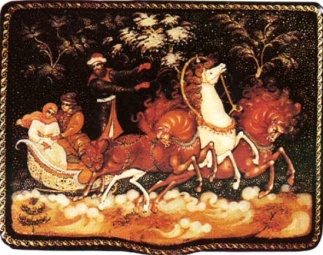 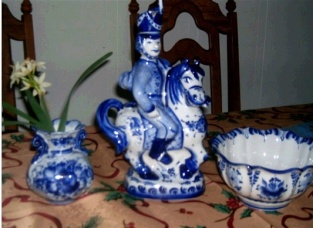 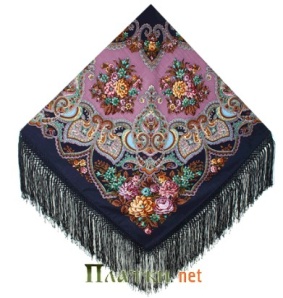 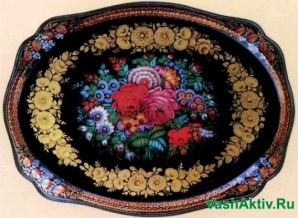 